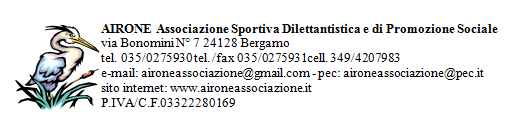 MODULO DI ISCRIZIONE PRE Il sottoscritto………………………………………………………………………………………………………………………………………padre-madre-altro.……………………………………………………………………………………………………………………………del minoreCHIEDEche il proprio bambino sia ammesso a frequentare, in qualità di socio, il PRE SCUOLA presso la Scuola ………………………………………………………………………………………………………………………………………………………..l’adesione del proprio bambino a Socio di Airone Associazione.Il genitore del bambino dichiara che:Il genitore del bambino autorizza:AUTORIZZAal ritiro del minore del le seguenti persone:Nome………………………………………………………Cognome……………………………………………………….Carta d’Identità n°…………………………………………Nome………………………………………………………Cognome……………………………………………………….Carta d’Identità n°…………………………………………Nome………………………………………………………Cognome……………………………………………………….Carta d’Identità n°…………………………………………Nome………………………………………………………Cognome……………………………………………………….Carta d’Identità n°…………………………………………NUMERI DI TELEFONO UTILI PER CHIMARE IN CASO DI NECESSITA’Padre – fisso……………………………………………………………..mobile…………………………………………..……………….lavoro……………………………………….…………Madre –fisso…………………………………………………………….mobile…………………………………………………………….lavoro………………………………………………….……………………..….fisso……………………………..………….mobile…………………………………………….………….lavoro……………………………………………………………………..….fisso………………………………………….mobile……………………………………………………….lavoro……………………………………………… Indicare il proprio indirizzo di posta elettronica per avvisi e comunicazioni con l’associazioneIl sottoscritto genitoreCERTIFICA1.Che è stato informato riguardo alla convocazione dell’assemblea ordinaria di Airone A.S.D. la quale verrà convocata a mezzo di sito web www.aironeassociazione.it e comunicata tramite indirizzo di posta elettronica dell’associato (segnalato in precedenza).Qualora l’utente non disponesse del servizio internet, le varie comunicazioni verranno inviate tramite posta ordinaria o fax almeno 30 giorni prima della convocazione. 2.Di venire a conoscenza che qualunque comunicazione ed informazione riguardante Airone Associazione sarà consultabile attraverso il suo sito web.Ai sensi dell’art. 13 del Regolamento (UE) 2016/679, relativa alla tutela dei dati personali, acconsento al trattamento dei dati qui riportati, ai fini del solo rapporto associativo con Airone Associazione.Data  e firma……………………………………………………………………………………………… COGNOME(bambino)COGNOME(bambino)COGNOME(bambino)COGNOME(bambino)COGNOME(bambino)COGNOME(bambino)COGNOME(bambino)COGNOME(bambino)NOME(bambino)NOME(bambino)NOME(bambino)NOME(bambino)NOME(bambino)NOME(bambino)NOME(bambino)NOME(bambino)NOME(bambino)NOME(bambino)NOME(bambino)LUOGO DI NASCITALUOGO DI NASCITALUOGO DI NASCITALUOGO DI NASCITALUOGO DI NASCITALUOGO DI NASCITALUOGO DI NASCITALUOGO DI NASCITADATA DI NASCITADATA DI NASCITADATA DI NASCITADATA DI NASCITADATA DI NASCITADATA DI NASCITADATA DI NASCITADATA DI NASCITADATA DI NASCITADATA DI NASCITADATA DI NASCITACODICE FISCALEVIAVIAVIAVIAVIAVIAVIAVIAVIAVIAVIAVIAVIAVIAVIAVIAVIAVIAVIALOCALITA’LOCALITA’LOCALITA’LOCALITA’LOCALITA’LOCALITA’LOCALITA’LOCALITA’LOCALITA’CAPCAPCAPCAPCAPPROVINCIAPROVINCIAPROVINCIAPROVINCIAPROVINCIASCUOLA DI PROVENIENZASCUOLA DI PROVENIENZASCUOLA DI PROVENIENZASCUOLA DI PROVENIENZASCUOLA DI PROVENIENZASCUOLA DI PROVENIENZASCUOLA DI PROVENIENZASCUOLA DI PROVENIENZASCUOLA DI PROVENIENZASCUOLA DI PROVENIENZASCUOLA DI PROVENIENZASCUOLA DI PROVENIENZASCUOLA DI PROVENIENZASCUOLA DI PROVENIENZASCUOLA DI PROVENIENZASCUOLA DI PROVENIENZASCUOLA DI PROVENIENZASCUOLA DI PROVENIENZASCUOLA DI PROVENIENZAil bambino è affetto da allergia   se SI a cosa…………………………………………………………………………………………………………(allegare certificato)SINOil bambino durante l’anno scolastico ha un supporto educativose SI indicare numero di ore………………………………………………………………………………………………………………..SINOil bambino ha controllo sfinterico SINOAd inserire l’immagine del proprio figlio nei cd rom, registrazioni DVD, sito internet dell’associazione e pagina Facebook, e fotografie relative alle iniziative, uscite ed attività varie svolte durante le attività.                                          SINOL’uscita giornaliera  del proprio figlio, da solo, nell’orario di uscita  dal servizio sollevando Airone Associazione ed i suoi educatori da ogni responsabilità.  SINOIn caso di risposta NO alla domanda 2. 